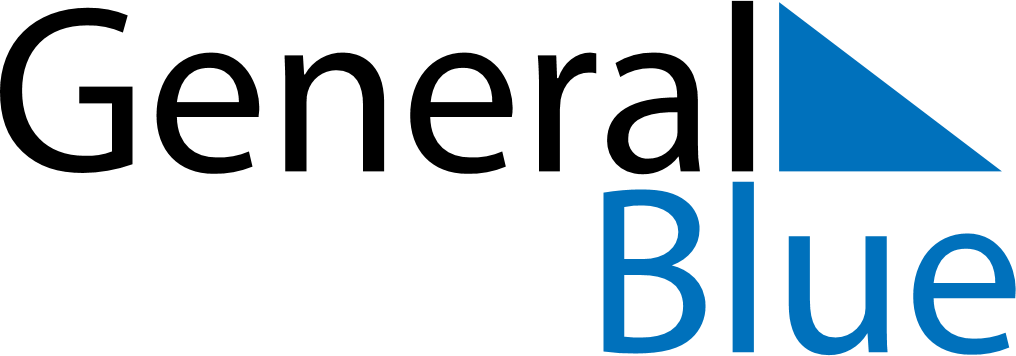 December 1955December 1955December 1955December 1955December 1955SundayMondayTuesdayWednesdayThursdayFridaySaturday12345678910111213141516171819202122232425262728293031